Artículos científicosEconomía Naranja: Evaluación curricular para inclusión en la Carrera de Estudios Políticos y Gobierno de la Universidad de GuadalajaraOrange Economy: Curriculum evaluation for inclusion in the Political Studies and Government Career of the University of GuadalajaraCristina Aparicio ÁvilaUniversidad de Guadalajara, Méxicocristina.aparicio@academicos.udg.mxhttps://orcid.org/0000-0002-4270-938XCecilia Escobedo TorresUniversidad de Guadalajara, Méxicocecilia.escobedo@academicos.udg.mxhttps://orcid.org/0000-0003-1016-6664Resumen Al hablar de Economía Naranja; sabemos que trata con industrias que combinan la creatividad con la producción y comercialización de contenidos creativos, según la (ONU);  y de acuerdo con el Banco Interamericano de Desarrollo (BID), en su libro:  La economía naranja, una oportunidad infinita. Estas industrias han crecido 70% en la última década, surge así la inquietud de conocer cómo va México en el desarrollo de dichas industrias.De ahí,  nos preguntamos: ¿Es pertinente  la inserción del estudio de la Economía Naranja en la curricula del programa educativo de Estudios Políticos y Gobierno, de la Universidad de Guadalajara  EPyG, y cuáles serán  las posibles ventajas   para mantener los niveles de calidad del programa?.  Nuestro  objetivo general fue: Determinar la validez de la inserción de la economía naranja, como complemento del modelo educativo actual, tomando la Economía Naranja como una temática básica, la investigación fue mixta  inicialmente  de tipo  documental exploratoria. Aplicando una  encuesta de corte cualitativo; partiendo de una Matriz de Marco lógico;  logrando    cinco  ítems para analizar la pertinencia del proyecto para incluir la  economía naranja en las materias de economía y políticas públicas, proporcionándonos la información de  los profesores de la carrera, validando  la importancia y pertinencia de incluirla, dado que se consideró como muy pertinente. Palabras clave: factor de producción; creatividad; servicios; oportunidad; comercialización.AbstractWhen talking about the Orange Economy; we know that it deals with industries that combine creativity with the production and commercialization of creative content, according to the (UN); and according to the Inter-American Development Bank (IDB), in its book: The orange economy, an infinite opportunity. These industries have grown 70% in the last decade, thus, raising the concern of knowing how Mexico is doing in the development of these industries.Hence, we ask ourselves: Is it pertinent to insert the study of the Orange Economy in the curriculum of the EPyG educational program, and what will be the possible advantages to maintain the quality levels of the program? Our general objective was: To determine the validity of the insertion of the orange economy, as a complement to the current educational model, taking the Orange Economy as a basic theme, the research was initially mixed of an exploratory documentary type. Applying a qualitative survey; starting from a Logical Framework Matrix; achieving five items to analyze the relevance of the project to include the orange economy in the subjects of economics and public policy, providing us with information from the professors of the career, validating the importance and relevance of including it, since it was considered very pertinent.Keywords: production factor; creativity; services; chance; commercializationFecha de recepción:  agosto 2022                              Fecha de Aceptación: octubre 2022
_________________________________________________________________                                                      IntroducciónEconomía Naranja; definida por Buitrago F. y  Duque I. (2013) como “permiten que las ideas se transformen en bienes y servicios culturales, cuyo valor el conjunto de actividades que de manera encadenada está determinado por su contenido de propiedad intelectual.” Los retos sociales que enfrenta el país, y la separación cada vez mayor entre crecimiento económico y bienestar social, la investigación y la innovación, como motores de crecimiento, crean la necesidad de diseñar una política pública de innovación social, en el marco de la política nacional de ciencia, tecnología e innovación.  Asimismo el concepto sobre economía naranja, de acuerdo con el Banco Interamericano de Desarrollo (BID) se relaciona  con la economía creativa; también industria cultural, de contenidos, del ocio o del entretenimiento. La Conferencia de las Naciones Unidas sobre Comercio y Desarrollo (UNCTAD), sostiene que es un concepto basado en los bienes y servicios intangibles enfocados en la creatividad que generan crecimiento y desarrollo económico y que está en constante evolución, de tal forma que de acuerdo con el Banco Interamericano de Desarrollo (BID), en su libro:  La economía naranja, una oportunidad infinita. Estas industrias han crecido 70% en la última década.Al respecto, Macías,Sánchez y Zerón (2019) sostienen que dentro de los rasgos personales de un individuo creativo se encuentra potenciada la curiosidad intelectual,  en la búsqueda de nuevas experiencias y la exploración de ideas nuevas, que le permiten desarrollar todas las actividades concernientes al capital humano, así como educativas y artísticas. Asimismo, plantean Benavente y Grazzi (2018), que la economía naranja abarca un conjunto de actividades por medio del cual las ideas se transforman en bienes y servicios, los cuales se encontrarían amparados por el derecho de autor considerando que los mismos son producto del ingenio y talento del hombre, con un valor incalculable e incluso llegando a convertirse en una industria fructífera con un amplio crecimiento. De la misma forma, expone Sala (2016), que la economía naranja establece cambios en los paradigmas y modificaciones al sistema educativo dando paso a la diversidad, puesto que existen patrones que condicionan el éxito. Según la define la Conferencia de Naciones Unidas para el Comercio y el Desarrollo (UNCTAD). Pues toda la riqueza producida por la creatividad se va a generar a partir de productos como; artesanías, pinturas, libros o bien; lo que ciudadanos comunes no nos imaginamos y pueden ser configuraciones intangibles como contenidos de Internet, es decir; será como intersección entre cultura, tecnología, negocios e innovación, casi todos protegidos por los derechos de autor. De tal manera que podremos darnos cuenta con ésta breve reseña de que es solo la punta del iceberg, dadas las abundantes formas de abordar  el concepto, asimismo se entiende como, el conjunto de transacciones económicas basadas en la generación del conocimiento a niveles micro y macro económicos, busca y promueve el desarrollo de la innovación a partir  de la generación de ideas;  y se caracteriza por su  base en  las denominadas industrias creativas.   Igualmente se le ha mencionado como la economía invisible, dada  la facilidad para no aparecer en el radar, o en los registros económicos de muchos países, no obstante la variedad de sectores y empresas que incluye, o los 29.5 millones de empleos que se intersectan a nivel global, y las ganancias multimillonarias que produce (las plataformas, la música, los videojuegos, digitales de Netflix o YouTube, cine), o el carnaval de Río de Janeiro.Para abonar un poco más, tanto a la importancia del concepto de economía naranja, como a la forma intangible de su propia práctica, según estadísticas del BID la economía naranja ya aportaba en el 2018, aproximadamente un 3 por ciento de la economía mundial, es decir 2.5 billones de dólares, considerando que el PIB mundial era de 85.7 mil millones de dólares (BM,2018). La riqueza de la economía naranja sólo era superada por las de Estados Unidos (20.4 billones), China (13.6), Japón (4.9) y Alemania (3.9). Fuente: Elaboración propia con datos del UNCTAD (2015).A la fecha del presente artículo, los datos oficiales eran que en la economía naranja   las exportaciones habían aumentado 144% por ciento, al pasar de 208 mil millones dólares en 2002 a 509 en 2015, último año analizado por la UNCTAD. Las importaciones se duplicaron, al subir de 227 mil millones a 454 mil millones de dólares. Representando un incremento del 100% Mientras la Economía Naranja se mantenía en el quinto lugar entre los principales productos de exportación, después de los combustibles y minerales, eléctricos, equipos electrónicos, maquinaria y vehículos. En el caso de México, la percepción es de mayor “abandono” o “relajación con el tema, ya que la información obtenida, que aun cuando es favorable; es con un retraso de siete años, en donde se menciona según datos de la UNCTAD, Que México ocupaba el lugar 18, en la economía naranja con un crecimiento en sus exportaciones naranjas a partir del 2005 de un 54 por ciento, logrando llegar a 5 mil 447 millones de dólares en 2015.        Ahora bien, la cifra aparentemente no es muy representativa cuando se compara con el dato mundial, ya que a ese nivel  es  tan solo un 1.07, de las exportaciones creativas Ahora bien; también  es importante mencionar que el país ha sido deficitario todos los años, con importaciones que superaron en 24.3 por ciento las exportaciones del 2014. Aun así; la UNCTAD, nos tenía clasificados como la primera economía creativa en América Latina, asimismo se  mantenían algunos rubros bien posicionados comparados con otras economías en desarrollo, por ejemplo: el séptimo lugar en artes visuales, el sexto en diseño, el quinto en artes y artesanías, y el cuarto en publicidad y medios impresos.Al mismo tiempo: las exportaciones, fueron más o menos respetables puesto que sumaron: 577 millones de nuevos medios; (videojuegos, películas y música),377 millones por publicaciones (libros, revistas y periódicos) y 278 millones por      artesanías.México debe incursionar en este círculo virtuoso en relación a la economía naranja. Y, es precisamente desde la formación de nuestros profesionales en todos los ámbitos, el motivo que nos impulsa a iniciar el camino, sea con contenidos “anidados” en las asignaturas ya establecidas, o bien en una asignatura nueva. De manera que, apoyado en las cifras que datan de cómo, utilizando la economía naranja se puede ser creativo y alcanzar el desarrollo, reflexionando en lo fundamental de la participación en la investigación acción de los sujetos del mismo; en este caso, es necesario integrar la parte de los alumnos quienes serán actores directos, y en donde una vez adquiridos los conocimientos,  el alumno podrá ejercer su racionalidad en su libre albedrío, pues  tendrá las bases para ser más autónomo en el trayecto  de su propio proceso de aprendizaje - recordando a Dellors-  por y para la vida.  De tal suerte que México es el principal país latinoamericano en lo que respecta al  aporte de industrias creativas a la economía de un   país. Para el 2014 la cuenta satélite de cultura aportó el 2.74% del PIB. Esta cuenta satélite está dividida en subcuentas y ramas como son: industrias manufactureras, comercio, servicios profesionales, científicos y técnicos; y servicios educativos. La gestión de todos estos sectores económicos está en manos de la Secretaria de Educación Pública Federal y el Consejo Nacional para la Cultura y las Artes, cuyas políticas van encaminadas a la mejora de la educación como principal motor de la economía cultural, esto debido a que se ha entendido que la cultura no solo ayuda con el desarrollo individual y la formación de identidad, sino que también demanda recursos que necesitan de financiamiento,  esto  hace que diferentes sectores de la economía empiecen a moverse en cadenas de producción.  El objetivo general de la Cuenta satélite de la cultura es elaborar un estudio estructurado, integrado y detallado de los flujos económicos del sector, donde se registren los diferentes aspectos relacionados con la creación, expresión, interpretación, conservación y transmisión de las prácticas y productos culturales, desde el punto de vista de los diferentes actores en la frontera de la producción, la demanda y la formación bruta de capital. Las ventajas de integrar la cuenta satélite de la cultura son a) Estructura y ordena la información económica de las actividades culturales, la cual se ubicaba de forma dispersa y contenida en otros sectores económicos. b) Formula y fortalece las políticas públicas dirigidas al desarrollo de las industrias culturales, basado en la comprensión de las relaciones entre actividades directas e indirectas a través de las cadenas de producción. c) Aporta información para identificar las fortalezas y potencialidades del sector, en beneficio de una óptima asignación de recursos públicos y privados. (Arriaga y González 2016)En nuestro país una de la políticas más importantes que se ha impulsado en los últimos años es la de  “Rutas Creativas: Estrategias para el Desarrollo Regional” desarrollada por el Estado de Jalisco, el cual consiste en el desarrollo rural a partir de la economía naranja, centrándose en tres grandes puntos: 1) éxodo y pluriactividad, que se centra en impulsar de nuevo la agricultura en estas zonas rurales y también la de impulsar diversos trabajos que complementen la agricultura; 2) la agro industrialización que, como su nombre lo indica, es implementar nuevas técnicas que hagan más eficiente y rentable la agricultura mediante técnicas de industrialización; y 3) auge en la conciencia ecológica, la salud ambiental y una transición agroecológica (Campiño,2019).Las variedades sectoriales de los programas vinculados a la Economía Naranja pueden explicarnos o bien el carácter transversal de la política o bien su alta dispersión; en este segundo supuesto, es necesario trabajar en colaboración con los actores clave del sector cultural, quienes conocen las dinámicas y los problemas asociados y pueden contribuir al diseño y a la implementación de posibles rutas de acción.? 	Asimismo, resulta pertinente cuestionarnos acerca del impacto que se puede generar en el país si la Economía Naranja se considera como política de Estado, antes que como política de gobierno; para lo segundo se requiere la participación activa de todos los agentes en los sectores público, privado, civil y académico. El impacto de la Economía Naranja requiere de una evaluación que trascienda el número de bienes culturales producidos, el número de registros de propiedad intelectual e industrial, el número de investigadores dedicados al tema o el valor de las transacciones asociadas con estos bienes y servicios. En este sentido, los especialistas del sector tienen (tenemos) la responsabilidad de aportar nuevos indicadores de medición. (Olave, J. S. H. (2019).En el ámbito de la economía naranja es necesario desarrollar políticas para poder regular y proteger la producción intelectual del hombre, considerando que las ideas y la creatividad son bienes intangibles de difícil cuantificación, aunado a los problemas de comunicación existente entre los diferentes actores surge la necesidad de crear políticas públicas. En este caso, Benavente y Grazzi (2018), proponen cuatro (4) tipos de políticas como son: a) Política de oferta: Actualmente el financiamiento para la cultura y la creatividad es escaso, aunado a los costos para transformar las ideas en bienes o servicios lo que hace necesario buscar apoyo, patrocinadores para estas actividades y poder evolucionar ayudando al crecimiento de la economía naranja. Para ello, deben trabajar en conjunto tanto el sector público como el privado, donde el primero debe crear subsidios, asistencia financiera para los artistas e instituciones culturales sin fines de lucro, también se propone con este tipo de políticas crear un régimen tributario especial donde se otorguen exenciones fiscales o descuentos para incentivar las donaciones por parte de los particulares. b). Políticas de demanda: Lo que se busca es promocionar la cultura, que las personas cada día consuman más bienes y/o servicios culturales y creativos, para ello hacen publicidad de los obras y conciertos a presentarse, regalan entradas de cortesía para ir al cine o al teatro como estrategia para que compren otras entradas animándose a ir a próximas funciones. c) Políticas sistémicas: Dado la naturaleza intangible de la economía naranja se busca crear un vínculo entre los diferentes sectores que intervienen con la finalidad de promover que las personas naturales y jurídicas se vean motivados a adquirir los bienes y/o servicios creativos o culturales rompiendo los esquemas de las empresas tradicionales e incentivando que estas adquieran la producción de las empresas creativas, donde una vez que creen relaciones, se conviertan en clientes asiduos. d). Política de formación de capital humano: Con la intención de educar artistas para incentivar la economía naranja se busca brindarles todas las herramientas a las personas desde temprana edad, de allí que en los programas de educación, tanto básica como diversificada se incluya la música y el arte, para que los niños desde temprana edad tengan las herramientas necesarias para explotar esos dotes artísticos y creando con ello artistas integrales e innovadores (González,2020).El término de industrias creativas ya había sido tratado en políticas públicas de cultura y tecnología de otros países como Austria en 1994 donde también surge como una herramienta para el desarrollo económicoLicenciatura de Estudios Políticos y de GobiernoSegún la información proporcionada en la página del CUCSH.  El objetivo del Plan de estudios de la carrera de Estudios Políticos y Gobierno; pretende crear los perfiles de los profesionistas dedicados al estudio o al ejercicio de las funciones públicas gubernamentales, delineados, siempre  de acuerdo a cada nueva situación coyuntural;  nuevas circunstancias que exigen un tipo diferente de profesionistas requerido por una nueva realidad socio-política, es decir,  adaptar nuestros programas educativos     de acuerdo   a las transformaciones temporales   y del  régimen político del México de nuestros días,  que son cada vez más vertiginosas. Muchos de estos cambios pueden ser observados en las diversas formas en que se relaciona la sociedad civil con las distintas instituciones políticas y gubernamentales, entre otras áreas. En este nuevo escenario se requiere del desarrollo de nuevas formas de hacer y entender la política desde el ser politólogo,  que conlleven  la adopción de nuevos procedimientos, aptitudes, actitudes y métodos en el ejercicio de las funciones de gobierno.Ahí mismo podremos encontrar lo que corresponde al perfil del egresado;  será un profesional capaz de comprender la realidad política del país y de nuestra región en las distintas áreas existentes, al realizar análisis pertinentes de los procesos económicos, políticos y sociales que afectan las estructuras, programas y políticas gubernamentales.El Modelo Educativo Siglo XXIEn nuestro análisis pro-inserción de la Economía Naranja en los contenidos curriculares, tenemos que en los fundamentos del Modelo Educativo Siglo XXI, elaborado por la Rectoría General 2001-2007,  establece como  modelo educativo universitario, el modelo de universidad;  un modelo académico -que incluye el sentido del departamento académico disciplinar, de la red universitaria y la formación por competencias- , así como lo referente a la mediación educativa (el aprendizaje y sus dimensiones, la docencia entendida como la gestión de ambientes adecuados para los procesos de aprendizaje, y la tutoría como apoyo académico de acompañamiento durante la trayectoria del universitario en formación) Es precisamente el preludio apropiado para la inserción de dicha temática.Dando una retrospección lo largo de los últimos años, la Universidad de Guadalajara ha trabajado en la definición del modelo más   ad doc. Este modelo refiere una serie de concepciones, objetivos, metas y otros elementos organizativos y de planeación, como elementos consultivos del mismo.	Por lo que, considerando los cambios que el siglo XXI conlleva, nuestra institución ha re-significado las funciones sustantivas para este modelo académico, ratificando la necesidad de su integración, pero dando un nuevo sentido a los conceptos tradicionales de docencia, investigación y extensión.La nueva concepción de la docencia, sitúa en el centro del  proceso educativo, al estudiante y sus aprendizajes, una docencia generadora de ambientes de colaboración, auto estudio, desarrollo de competencias de vida, valores para el ejercicio de una ciudadanía participativa y habilidades para la búsqueda, uso, interpretación y aplicación de conocimientos y tecnología. En esta concepción de docencia se integra la tutoría como elemento constitutivo de la misma, sustentando el acompañamiento didáctico, en procesos de trabajo colegiado permanente.Con respecto a la investigación, nuestra institución se plantea que la generación y recreación del conocimiento destinada a una producción científica, artística, humanística y tecnológica, sea encauzada y desarrollada hacia la satisfacción de las necesidades identificadas, sentidas y demandadas por el entorno social y la propia institución, apoyando el desarrollo de esta actividad prioritaria en redes de conocimiento; propiciando una investigación de calidad y pertinente, vinculada a los procesos formativos en sus diversos niveles, para la formación y consolidación de nuevas generaciones de investigadores y creadores. Para el desarrollo abierto de la investigación, se considera primordial la integración de cuerpos académicos, la constitución de redes de colaboración elementos conceptuales, metodológicos y normativos para un modelo académico propio. Este modelo refiere una serie de concepciones, objetivos, metas y otros elementos organizativos y de planeación, como elementos consultivos del mismo.Es así, como después de exponer la tendencia del Modelo Educativo del Siglo XXI  que la inquietud comienza  al reflexionar sobre la pertinencia de incluir el concepto sobre la economía naranja en las asignaturas integradas  a la Academia de  Economía directamente ; Introducción a la Economía, Microeconomía y  Macroeconomía. Así como las asignaturas de :  Políticas Públicas, Sistemas de Organización, Política Comparada, Gobierno y Administración Pública, Mercadotecnia política, Sistemas Electorales, y Gestión Pública entre otras    que se imparten en la licenciatura en Estudios Políticos y Gobierno - (EPyG) en adelante- de la Universidad de Guadalajara, (UdG en adelante) Reiterando que en términos generales, el mundo entero se enfrenta a constantes cambios en todos los ámbitos, educativo, socio- económico, tecnológico, y de relaciones de producción, en el cual el conocimiento se ha vuelto el  factor de producción más importante, haciendo  que el desarrollo de tecnologías, estrategias y especialmente en metodologías, para la creación, medición, y difusión del conocimiento; sean hoy, una de las principales prioridades de las organizaciones en esta sociedad del conocimiento que ya está en plenitud; por lo que  es importante lograr que tanto  los estudiantes , como los profesores  no se limiten a continuar con procesos de enseñanza-aprendizaje basados en el modelo educativo hasta hace poco vigente en nuestro país -no obstante se tenga la propuesta del Modelo Educativo Siglo XXI  -   donde por lo general,  se restringían a  ser receptores pasivos del conocimiento que les transmitía  un profesor.  Sino que, simultáneamente; logren descubrir y potenciar la capacidad de regular su aprendizaje, la forma y tiempo  en que lo aprenden,  y lo más importante; la utilidad que pueden dar a ese conocimiento. Producto de la globalización y los actuales cambios es necesario que la economía también evolucione, adaptándose a los nuevos mercados (González, 2020).En la propuesta está implícito potenciar la    habilidad de autogestión que le  brinde al alumno, el  crecimiento intelectual y le permita desarrollar su competitividad académica, convirtiéndolo en un estudiante comprometido, asertivo y competente.  Algo  que puede causar un gran impacto en el ámbito educativo ya que, paso a paso; han ido evolucionando y han ido adquiriendo notoria importancia en nuestra   sociedad en los dos últimos años, tanto  así;  que su actuar ante la contingencia sanitaria   -que aún no se da por “dominada”-  , pasó de ser una  posibilidad de actualización, a una vital necesidad, tanto para el profesorado como para el alumnado, considerándose  vital  en su proceso educativo y de permanencia en el programa de EPyG, y es   aquí es donde queremos reconocer la importancia de la inducción hacia el conocimiento de la economía naranja.Considerando que aún es un tema poco difundido (el de la economía naranja) en el área específica de las ciencias sociales, se trabajara el siguienteObjetivo general ; determinar la importancia de las estrategias emergentes para la mejora curricular: la inserción de la temática de la economía naranja, como elemento complementario del modelo educativo vigente. Objetivo particular será: explorar el impacto probable de la inserción del estudio de la Economía Naranja en la curricula del programa educativo de EPyG.  De ahí las siguientes las preguntas:  ¿Cuál es la pertinencia de la inserción del estudio de la Economía Naranja en la curricula del programa educativo de EPyG y cuáles serán  los beneficios de la introducción  de la economía naranja al  integrarse en  los contenidos de las materias afines –o bien crear una nueva asignatura-,  para que ayuden a mantener los niveles de calidad del programa? Uno de los principales supuestos es que; el efecto de mayor impacto en la educación ante la contingencia sanitaria en el país,  debe ser la actualización permanente, y el fomento al aprendizaje autónomo a través de las tics, representando  una alternativa que pone al alcance una educación sustentable,  y en consecuencia una mayor calidad de vida. El principal interés se concentra en actualizar las materias de economía y políticas públicas ya que si bien no se les considera como básicas para los politólogos, es una percepción que debe ir cambiando al mismo tiempo hacia el aprendizaje autónomo.Mencionado lo anterior, es precisamente de donde podemos desprender nuestra Hipótesis, Así: se considera que a partir del conocimiento de la temática, los estudiantes  podrían  generar en el mediano plazo políticas públicas de crecimiento sustentable y sostenido.Algo  que  en mucho ayudaría a nuestro entorno local desde la generación de empleo, el cuidado del medio ambiente entre otros. Puesto que tal parece que es una asignatura que se está quedando a la zaga ante los giros acelerados del avance tecnológico, y que pudiera contribuir en gran medida, en el proceso de aprendizaje y desarrollo profesional de los futuros egresados.  MetodologíaLa investigación que se llevará a cabo en este proyecto, será inicialmente   de tipo  documental, exploratoria. Pasando en un segundo momento  a la  fase empírica en que  Implementamos una encuesta autoadministrada con un formulario de Google, sobre Economía Naranja,  la que fue dirigida a los profesores que imparten la asignaturas relacionadas con economía y políticas. Dicha  herramienta fue  de corte cualitativo;  con  cinco  preguntas directas y abiertas; diseñadas para captar  la percepción,  de los profesores que imparten las asignaturas que de forma directa pudieran impactar en el desempeño profesional de los estudiantes. Como pudieran ser, las asignaturas que integran las Academias de Economía y Políticas Públicas. Asimismo analizar la posibilidad de incluir el concepto de Economía Naranja en los programas, o bien;  desarrollar el programa independiente, de acuerdo a la información que sobre  la percepción de la propuesta  de los profesores de la carrera, de tal forma  que se tome una decisión objetiva y consensuada, partiendo de la Figura 2 , correspondiendo a la  Matriz de Marco lógicoTabla 2.Matriz de análisis (marco lógico)Elaboración propiaResultadosUna vez aplicado el instrumento al grupo de profesores que imparten las asignaturas relacionadas con la economía, y, por lo tanto; consideramos deberán de involucrarse en la modificación y o creación de una asignatura nueva. Consideramos necesario dejar las preguntas para su mejor interpretación.  1.- ¿Considera importante incluir el concepto de economía naranja en su programa? Se encontró que un ochenta y seis   por ciento considera que es un concepto que evidentemente se debería de incluir específicamente en las asignaturas de la academia de economía, El otro catorce por ciento sin ser de opinión opuesta, nos aclaran que en otras asignaturas ya se ha incluido.2.- ¿Cree pertinente incluir como tema emanado del concepto de economía naranja, la variable de  iniciativas gubernamentales, industria creativa y mercado laboral? En cuanto a  ésta  pregunta, las respuestas fueron afirmativas ochenta y seis  por ciento ; y como en el caso de la primera pregunta una diferenciación del catorce  por ciento3.- ¿Supone congruente integrar en su programa los temas de: el rol estratégico de las instituciones en la participación y actuación de los debates sobre desarrollo económico y social?  Las respuestas son similares con un porcentaje igual que en la primera pregunta: ochenta y seis   / catorce por ciento,  así;  ochenta y seis   por ciento coinciden en la congruencia de integrar dichos temas,   y el otro catorce  por ciento que nos indica que en algunas asignaturas  ya  está integrado . 4.- ¿Es importante para su programa integrar como un tema, los organismos públicos, que asumen una postura ante la disyuntiva  entre la economía y la cultura, además de incorporar en la responsabilidad pública la visión comercial, creativa, así como la inﬂuencia tecnológica, de infraestructura y del mercado?Respecto a esta pregunta cuatro, nos refieren de forma contundente la importancia el tema propuesto.  5.- ¿Contempla interesante integrar en su programa los temas de Política de oferta, políticas de demanda, políticas sistémicas, política de formación de capital humano?Al analizar las respuestas en ésta cuestión, regresamos  al ochenta y seis   catorce por ciento, donde la mayor  proporción  considera interesante la integración,  por lo tanto está a favor,  y el resto manifiesta desacuerdo.Discusión            Al sistematizar los resultados se encontró que se cumplió  el objetivo ; determinar la importancia de las estrategias emergentes para la mejora curricular: Es decir, que de los cinco ítems  en cuatro preguntas   las respuestas  fueron  ochenta y seis por ciento  positivas a los  cuestionamientos,  y en otro punto la respuesta fue contundentemente a favor la inserción de la temática de la economía naranja, como elemento complementario del modelo educativo vigente. Logrando así el objetivo del proyecto; generar interés en las cuestiones de economía ya que hasta el momento no se le ha dado la  importancia que debería. Lo que atribuimos, probablemente al núcleo epistémico de ciencias sociales. En función de éste fenómeno se convocará a los profesores con experiencia en la materia  para impulsar un cambio de paradigma en el uso de las TIC como herramientas de apoyo para  analizar la  factibilidad de anidar el tema en las asignaturas ya mencionadas anteriormente , o  bien estructurar  una materia independiente.   Lo que va a significar reestructurar las   funciones de  las Academias de Economía y Políticas Publicas al propiciar  la búsqueda, intercambio y obtención de información; promoviendo  el diálogo, reflexión y concientización de los integrantes sobre los temas qué,  de “entrada” no se perciben  como “de”  las Ciencias Sociales.  Fomentando la participación colaborativa desde cualquier “dirección” vertical, horizontal y transversal  para construir, aportar y enriquecer  el proyecto de investigación, al favorecer la  vinculación y transversalidad curricular para la  mejora continua, y evaluaciones futuras.ConclusionesUna vez agrupadas las respuestas de la breve encuesta  de  percepción sobre la pertinencia de incorporar la temática de la economía naranja, y que fue  contestada por los profesores; quienes al ser parte vital  en la academia de economía, y asimismo  en el proceso de enseñanza aprendizaje, se  focalizaron  dos  vertientes.    En la más significativa  sobresale la  percepción de la  importancia,  pertinencia, y congruencia, en relación a la propuesta que ha quedado  manifestada en el formulario resultado de la tabla del marco lógico: En donde el cien por ciento de las respuestas a los cuestionamientos se expresaron a favor, considerando la tendencia del proyecto como muy importante, introducir el concepto de Economía Naranja  como un apartado en la academia de economía: puesto que dada la vorágine tecnológica en la actual  sociedad del conocimiento, lleva a la institución  a no quedarse a la zaga, y asimismo reconocen  su pertinencia;  con una aceptación general en la que se resalta  la importancia del concepto,  e incluir otras variables como pueden ser; de   iniciativas gubernamentales, industria creativa y mercado laboral ya que se convierten en una exigencia resultado de las  “secuelas”, postCovid19 las que nos han llevado de forma súbita a toda la población, al uso del internet y  aprender a “convivir”,  o dominar la web según la necesidad. De tal suerte que nadie puede quedar fuera. Obligándonos a ser congruentes con nuestro desempeño y desarrollo docente. Indiscutiblemente, de la misma forma queda reflejado   el complemento, que nos brinda la visión del  catorce por ciento; representando a quienes han dejado la  opinión siempre enriquecedora,  donde si bien no se han pronunciado abiertamente de forma negativa en ninguna de las preguntas.  Si  expresaron  algunas objeciones y sugerencias,  como de que éstos temas ya están integrados en otras asignaturas, o  que la institución se debe centrar en las funciones sustantivas. Por otra parte, cuando declaran que   el tema ya está  integrado en otras asignaturas, nos permite leer “entrelineas”, que  en la Academia de Economía estamos rezagados en la temática. –ya estamos trabajando en ello- aunque  se ha detectado  con  el análisis, la aceptación y  probable introducción de  algunas variables como: las   iniciativas gubernamentales, industria creativa y mercado laboral, así como los  temas sobre el  rol estratégico de las instituciones en la participación y actuación de los debates sobre desarrollo económico y social. En suma  se tiene que:  Dada  la generalización en el uso de las tecnologías de la información  -considerando que aún hay limitantes de infraestructura a nivel nacional-, la  generación de  ideas creativas  se ha convertido en un nuevo factor en los procesos productivos que  nos obliga a hacer lo conducente cuando de  la formación  de futuros profesionales se trata, y además  es la parte que como profesores e investigadores nos atañe.  Repercutiendo directamente en ese capital humano se debe integrar  al mercado laboral.  El  trabajo ha dejado la evidencia de una  postura propositiva por parte de los profesores de la Academia de Economía   donde nos mencionan  la pertinente posibilidad de involucrar en la discusión profesores de otras asignaturas ej.. Aquellas que son del área especializante en Gestión Pública, puesto que  hay materias relacionadas con políticas públicas, asimismo atender su interés específico en la economía de capital humano.PropuestaSegún los resultados es evidente que como bien se menciona, la economía naranja determina cambios; tanto  en los paradigmas como en   sistema educativo, implicando al mismo tiempo a los diversos procesos de enseñanza aprendizaje,  dando paso a la diversidad, ,  algo que ya está en un punto de avance desde la contingencia sanitaria.Si bien los profesores encuestados podremos decir que se suman a la idea de integrar el tema de Economía Naranja a la academia ,  también tendríamos  que hacer un sondeo o nuevo estudio para determinar la mejor forma de impartirla, dado que sólo a través de la investigación será posible determinar con parámetros objetivos si la enseñanza de la economía naranja ayuda a  atender  o no,  los nuevos giros sociales; o sí debe replantearse para ser más eficaz, efectiva  sobre todo contribuyendo  con  una formación idónea para loe egresados . Dando respuesta al contexto social actual.  Nos referimos a que dentro de los cambios urgentes que habría que acordar   lo relacionado a la forma de transmitir el conocimiento, sobre todo cuando el mismo Modelo Educativo Siglo XXI  nos marca la pauta para el desarrollo del aprendizaje autónomo, autodidacta ;  con  el que suponemos será  posible lograr cambios positivos en las generaciones que iniciarán a ejercerlo, es decir;  practicarlo, ejecutarlo   de forma constante, por no decir “permanente”,   y ésta forma de aprender podríamos lograrla con el Aula Invertida,  y aunque ya bastantes docentes  la tenemos como estrategia de aprendizaje, consideramos que vale la pena dejar  una breve descripción. Antes de iniciar la descripción sobre el Aula Invertida. Es importante  , recordar los rangos que maneja  el Instituto Nacional de Estadística Geografía e Informática  ( INEGI ),  para los porcentajes de la  población que regularmente atendemos en los Centros Universitarios  y que son con los estaríamos trabajando de forma  directa,   y en consecuencia  quienes, desde nuestro  desempeño docente, serían beneficiados, son los nacidos de 1989 a 2016  aproximadamente, jóvenes por demás independientes que tienen ya una  concepción una propia del mundo,  que moldea su pensamiento y actuación en la sociedad y la característica más sobresaliente, nativos digitales, acostumbrados a manejar cualquier dispositivo digital.   También llamados generación “Y” o Millennials, caracterizados por ser muy diestros en el uso de la tics.  Donde la estrategia del Aula Invertida ya les es muy familiar.Por lo que consideramos la estrategia más apropiada la del Aula Inversa, u  Invertida, y  que nos dice esto?  Este concepto se puede decir que desde  la Revolución Industrial  se provocaron  modificaciones en muchas áreas de la sociedad, así;  que el fenómeno de  las Tecnologías de la Información y la Comunicación, las  tics han llegado al punto de ser prácticamente omnipresentes. Desde las áreas de convivencia, llámese, hogar, escuelas, calles, hasta en los centros laborales, y en cada área   de uso. Así pues con esta tecnología podemos pensar que   los alumnos podrían hacerse cargo de al menos, una parte de su aprendizaje. 
             Aunque es notable que en muchas instituciones educativas, se han incorporado proyectores y pizarrones electrónicos,  que en la mayoría de los casos pasan a reforzar  la imagen del profesor como el centro de la enseñanza Ahí que,  es necesaria una transformación del paradigma educativo, propiciando que sea el alumno quien tenga el control de su propio aprendizaje. Tal cual lo plantean en el Modelo educativo del Sigo XXI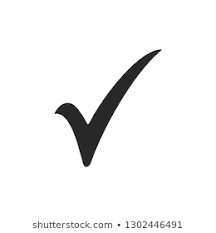 Así veremos que esta modalidad  promueve que el estudiante, millennials- además de  memorizar  la información, logre  gestionar , filtrar el  conocimiento para aplicarlo en la  resolución de situaciones o problemas complejos, al entender y  querer  mejorar su realidad, pudiendo ser acompañado por un tutor, tal cual lo propone el Modelo Educativo del Siglo XXI    En esta modalidad lo central es que desde la institución misma debe estar preparada para modificar su filosofía de calidad en la que se  manifieste la calidad , flexibilidad, y la innovación  preparando a los alumnos a comprender su entorno y reconozcan sus propias habilidades, de tal suerte que logre impactar su entorno. La función del profesor debe ser la de apoyar  en el desarrollo de distintas formas de pensamiento, para crear un proyecto no sólo académico, sino de vida. De tal forma que los alumnos tendrán que desarrollar las competencias para lograr  ser ciudadanos  de la aldea global, digitales capaces, juiciosos y responsables. Es así que se refleja  la necesidad de implementar la  estrategia didáctica -aula invertida- en la que el alumno se sienta motivado, utilice los recursos tecnológicos, reciba retroalimentación inmediata y teniendo  control sobre su aprendizaje. En donde el profesor deje de tener el papel protagonista, y pase a ser más  el  guía,  con el tiempo suficiente para acompañar a los alumnos en su proceso.De hecho, es una práctica que ya muchos de los profesores lo aplican en clase, sin embargo parecería que no lo hacen  forma consciente sobre los resultados que podrían obtener, de tal suerte que es una excelente alternativa para hacer que los alumnos tomen la “rienda” en  las sesiones de clase. Aprendiendo  desde su  entorno, que implica una realidad por demás compleja , potencializando  sus competencias de tal forma que el profesor, pasa   de ser  el catedrático,  a ser el facilitador  -guía/asesor- del aprendizaje,  es una opción para que desde el aula misma se persiga la posibilidad de que en el mediano plazo se  concienticen los alumnos: los alumnos, ahora estudiantes en activo desde su propio entorno o campo de acción.De tal manera que los mismos docentes se entreguen simultáneamente  a la tarea de actualizar sus metodológicas, con  materiales, y técnicas, didácticas ad-doc.  para los estudiantes de la generación “Y” o (Millennials). Figura 1Aula Invertida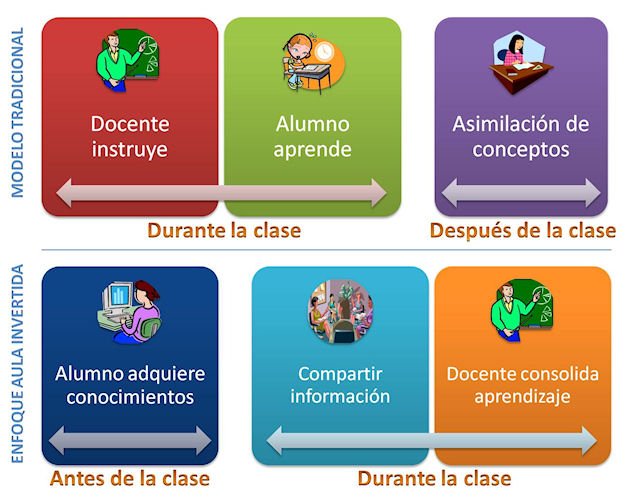                                                  Fuente: https://www.nubemia.com/aula-invertida-otra-forma-de-aprender/De ahí que, en medio de tanto desafío que nos trajo la situación de pandemia, al empatar con éste análisis y reconocer los avances en cuestiones de infraestructura, a nivel universidad, caemos en la cuenta de que hay una mejor asignación de recursos; en cuanto sistema de redes  de banda ancha o  bien de fibra óptica.Por lo que se puede decir que es actualmente es  más viable introducir la Economía Naranja,  por La modalidad  hibrida. Finalmente, vale la pena reconocer que la docencia de calidad ocupa un lugar central en la razón de ser de UdG, está comprometida con la búsqueda de la  verdad y la transformación social. Y es éste compromiso el que conduce su empeño hacia la excelencia en la investigación y en la docencia, de manera que sus estudiantes se doten de conocimientos, valores y destrezas que les ayuden a desarrollarse como personas libres, ciudadanos responsables y profesionales competentes y comprometidos con el servicio a la sociedadLo que no se puede negar, es que cada momento, tenemos un  entorno cada vez más complejo y problemático, asimismo  que  los  conocimientos,  obligado;  deben ser multidisciplinarios Los problemas que aquejan a la comunidad mundial, tales como la contaminación ambiental, la expansión global de la economía, los abusos del poder público e informal, son solo algunos de los ámbitos en los que una vez “aleccionados” los egresados de la carrera  de EPyG podrán abordar ; abonando a los indicadores  para nuestra evaluación pro los organismos acreditadores de las ciencias sociales.  Futuras líneas de investigaciónPor lo tanto esto solo nos muestra la punta del iceberg y nos proyecta que  la Economía Naranja debe seguir siendo motivo de análisis y discusión más allá de sus indicadores. En este sentido, reflejo  del cruce del análisis de la política intersectorial versus el análisis de los bienes culturales producidos y su alcance, es una asignatura pendiente. Que a nivel del campus, es decir dado el sistema de Redes y núcleo epistémico;  Dado que la Carrera de Estudios Políticos y Gobierno, pertenece a las  Ciencias Sociales nos induce de forma automática  a una exploración ulterior  que requerirá,  la revisión exhaustiva de las iniciativas que conforman el universo de la Economía Naranja,  ya que  hay materias relacionadas con políticas públicas, asimismo atender el interés específico en la economía de capital humano.                  De la misma forma induce al  análisis minucioso de qué tipo de bienes y servicios se están favoreciendo,   y cuales se lograrían favorecer a futuro, en nuestro sector educativo mediante esta política de Capital Humano. Considerando sobre todo; que continuarán surgiendo ampliando el alcance e impacto social de cada una. ReferenciasArriaga, N.R., y González P.C. (2016). Efectos económicos del sector cultural en México. Análisis Económico, vol. XXXI, núm. 77, pp. 13, Universidad Autónoma Metropolitana.Benavente, J. M., y Grazzi, M. (2018). Impulsando la economía naranja en América Latina y el Caribe. Organización de las Naciones Unidas para la Educación, la Ciencia y la Cultura (UNESCO).Buitrago,R, F y Duque, M, I .(2013) ). La Economía Naranja. Una oportunidad infinita. Banco    de Desarrollo Recuperado de: https://publications.iadb.org/publications/english/document/The-Orange-EconomyAn-Infinite-Opportunity.pCampiño, G. M. (2019). El desarrollo de la economía naranja en la legislación colombiana. Pontificia Universidad Javeriana.Comercio y Desarrollo-UNCTAD, N. U. (2010). Conferencia de las Naciones Unidas sobre Comercio y Desarrollo – UNCTAD (2010). In ONU (Ed.), Informe sobre la Economía Creativa 2010. Economía creativa: Una opción factible de desarrollo. https://unctad.org/system/files/official-document/ditctab20103_en.pdfComercio y Desarrollo-UNCTAD, N. U. (2008). Informe sobre la Economía Creativa 2008. In ONU (Ed.), El desafío de evaluar la economía creativa: Hacia la formulación de políticas públicas informadas. UNCTAD. https://unctad.org/system/files/official-document/ditc20082cer_en.pdfDepartamento, de Estudios Políticos y de gobierno. (2022). Centro Universitario de Ciencias Sociales y Humanidades. Http://www.Udg.Mx/. Recuperado el 7 de diciembre de 2022González, B, Annayeskha, G. (2020). Economía del Siglo XXI Economía Naranja. Revista de Ciencas Sociales, XXVI, núm. 4(1315–9518), 450–464.Gutiérrez Casas, S. (2019). ECONOMÍA NARANJA. Universidad Militar Nueva Granada.Howkins, J. (2001). The Creative Economy: How People Make Money from Ideas (First      ed.). London: PenguinMacías, G. M.Y., Sánchez, T. M., Zerón F. (2019). Factores conductuales y gerenciales determinantes del éxito emprendedor en México. Revista de Ciencias Sociales (Ve), XXV,num. 2, 26–39.Olave, J. S. H. (2019). El ajedrez de la Economía Naranja en Colombia. Economía Creativa, núm. 12, 82–102, 2019.    https://www.redalyc.org/journal/280/28065077033/html/            Organización de las Naciones Unidas para la Educación, la Ciencia y la Cultura - UNESCO (2013). Informe sobre la economía creativa 2013 edición especial: Ampliar los cauces de desarrollo local. UNESCO. http://www.unesco.org/culture/pdf/creative-economy-report-2013-es.pdf            Organización de las Naciones Unidas para la Educación, la Ciencia y la Cultura - UNESCO (2006). Políticas para la creatividad Guía para el desarrollo de las industrias culturales y creativas.              Sala, M. (2016). Economía en colores. Ed. Conecta.AnexoInstrumento de aplicaciónCuestionario para recoger por escrito la pertinencia de integrar el concepto de economía naranja en los programas de las materias de políticas públicas y economía. 1.- ¿Considera importante incluir el concepto de economía naranja en su programa?2.- ¿Cree pertinente incluir como tema emanado del concepto de economía naranja, la variable de iniciativas gubernamentales, industria creativa y mercado laboral?3.- ¿Supone congruente integrar en su programa los temas de: el rol estratégico de las instituciones en la participación y actuación de los debates sobre desarrollo económico y social? 4.- ¿Es importante para su programa integrar como un tema, los organismos públicos, que asumen una postura ante la disyuntiva entre la economía y la cultura, además de incorporar en la responsabilidad pública la visión comercial, creativa, así como la influencia de la infraestructura tecnológica, y del mercado?5.- ¿Contempla interesante integrar en su programa los temas de Política de oferta, políticas de demanda, políticas sistémicas, política de formación de capital humano?CRISTINA APARICIO AVILA  0000-0002-4270-938Xhttps://orcid.org/0000-0002-4270-938XTabla 1. Datos en México de la economía naranjaTabla 1. Datos en México de la economía naranjaTabla 1. Datos en México de la economía naranjaTabla 1. Datos en México de la economía naranjaReferente a la información con datos sobre México en esta economíaReferente a la información con datos sobre México en esta economíaReferente a la información con datos sobre México en esta economíaReferente a la información con datos sobre México en esta economíaEl comercio mundial de productos y servicios creativosAño 2002Año 2015El comercio mundial de productos y servicios creativosExportaciones mil millones de dólaresExportaciones mil millones de dólaresIncrementoEl comercio mundial de productos y servicios creativos208509144 %Importación mundial de productos y servicios227454100%ConceptoVariableDimensiónIndicadorPregunta(UNCTAD) concepto basado en bienes y servicios tangibles e intangibles enfocados en la creatividad que generan desarrollo y crecimiento económico.Desarrollo y crecimientoBienesCreatividad¿Considera importante incluir el concepto de economía naranja en su programa?Howkins (2001) surge a partir de las transacciones de productos y servicios de índole creativo y artístico llevadas a cabo en sectores productivos relacionados.Iniciativas gubernamentales Industria creativaMercado laboral¿Considera pertinente incluir como tema emanado del concepto de economía naranja, la variable de iniciativas gubernamentales, industria creativa y mercado laboral?Gutiérrez (2019)El concepto de economía naranja se refiere al crecimiento económico y bienestar social, la investigación y la innovación, como motores de crecimiento crean la necesidad de diseñar una política pública de innovación social, en el marco de la política nacional de ciencia, tecnología e innovación.Política pública de innovación social, en el marco de la política nacional de ciencia, tecnología e innovación.Crecimiento económicobienestar social, investigación innovación,Política de emprendimiento industrias culturales formaciónarticulacióninvestigaciónconocimiento circulación¿En congruencia con el mismo concepto considera necesario integrar los temas de; crecimiento económico y bienestar social, la investigación y la innovación, como motores de crecimiento que crean la necesidad de diseñar una política pública de innovación social, en el marco de la política nacional de ciencia, tecnología e innovación??Olave, J. S. H. 2019:sistema para la producción, intercambio y uso de productos creativos. La Economía aborda el problema de; cómo los individuos y las sociedades logran satisfacer sus necesidades, que son la asignación de recursos escasos. Calculo el valor de mercado de una Economía Creativa mirando el número y el valor de las transacciones.Sistema para la producciónProductos creativosCalculo del valor de mercadoSatisfacción de necesidadesValor de las transacciones¿Considera interesante incluir el tema de sistema de producción en su programa para entender el concepto de economía naranja?González (2020)En el proceso tanto de cooperación como de coordinación para el desarrollo de la economía naranja, las instituciones no han tenido un rol estratégico en la participación y actuación de los debates sobre desarrollo económico y social. De allí, que uno de los mayores retos a los que se enfrentan los organismos públicos, es asumir una postura ante la disyuntiva entre la economía y la cultura, además de incorporar en la responsabilidad pública la visión comercial, creativa, así como la influencia de la infraestructura tecnológica, y del mercado en esta economíaInstitucionesDesarrollo económicoDesarrollo SocialInstitucionalidad públicaNormas y regulacionesTerritorioEntornoRegulacionesAsociaciónTecnologíaTerritorioCiudadanoscoexistencia¿Considera congruente integrar en su programa los temas de: el rol estratégico de las instituciones en la participación y actuación de los debates sobre desarrollo económico y social? ¿Es importante para su programa integrar los organismos públicos, que asuman una postura ante la disyuntiva entre la economía y la cultura, además de incorporar en la responsabilidad pública la visión comercial creativa, así como la influencia de la tecnológica, infraestructura y del mercado?González (2020)En el proceso tanto de cooperación como de coordinación para el desarrollo de la economía naranja, las instituciones no han tenido un rol estratégico en la participación y actuación de los debates sobre desarrollo económico y social. De allí, que uno de los mayores retos a los que se enfrentan los organismos públicos, es asumir una postura ante la disyuntiva entre la economía y la cultura, además de incorporar en la responsabilidad pública la visión comercial, creativa, así como la influencia de la infraestructura tecnológica, y del mercado en esta economía¿Política de oferta, políticas de demanda, políticas sistémicas, política de formación de capital humano?